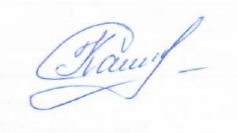 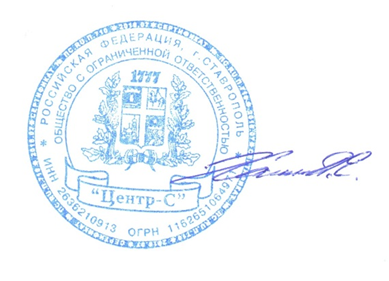 СТОИМОСТЬ ОКАЗАНИЯ ПЛАТНЫХ ОБРАЗОВАТЕЛЬНЫХ УСЛУГ НА 2020 ГОД(обучение по тематическому усовершенствованию на базе высшего и /или среднего профессионального образования)«СОГЛАСОВАНО»Главный бухгалтер___________ ________С.В. Карнаухова «09» января 2020г.«УТВЕРЖДАЮ»Генеральный директор Общество с ограниченной ответственностью«Центр-С»__________________________ Д.Е. Холин «09» января 2020г.№Наименование дополнительной образовательной программыКол-во часовСтоимость обучения, руб.Стоимость обучения, руб.Стоимость обучения, руб.Стоимость обучения, руб.Тематическое усовершенствованиеТематическое усовершенствованиеКол-во часовОчная форма (индивидуальная)Очная форма (индивидуальная)Очно-заочная Очно-заочная Тематическое усовершенствованиеТематическое усовершенствованиеКол-во часовВОСПОВОСПОПрофпатология7210 0004 0005 0002 000Профпатология14420 0009 00010 0004 500Профпатология в терапии7210 0004 0005 0002 000Профпатология в отоларингологии7210 0004 0005 0002 000Профпатология в гинекологии7210 0004 0005 0002 000Профпатология в неврологии7210 0004 0005 0002 000Профпатология в УЗД7210 0004 0005 0002 000Профпатология в офтальмологии7210 0004 0005 0002 000Профпатология в офтальмологии14420 0009 00010 0004 500Профпатология в хирургии7210 0004 0005 0002 000Профпатология в психиатрии7210 0004 0005 0002 000Профпатология в стоматологии7210 0004 0005 0002 000Предрейсовые, послерейсовые и текущие медицинские осмотры водителей автотранспортных средств7210 0004 0005 0002 000Обеспечение радиационной безопасности и радиационного контроля на предприятии с правом работы с источниками ионизирующего излучения7210 0004 0005 0002 000Организация обращения с отходами ЛПУ в системе профилактики внутрибольничных инфекций7210 0004 0005 0002 000Формирование профессиональной компетенции преподавателей, как фактор повышения качества образовательного процесса7210 0004 0005 0002 000Актуальные вопросы гематологии в практике врача-лаборанта7210 0004 0005 0002 000Организация работы с наркотическими средствами, психотропными веществами и прекурсорами7210 0004 0005 0002 000Экспертиза временной нетрудоспособности7210 0004 0005 0002 000Экспертиза временной нетрудоспособности14420 0009 00010 0004 500Контроль качества медицинской помощи7210 0004 0005 0002 000Контроль качества медицинской помощи14420 0009 00010 0004 500Актуальные вопросы вакцинации7210 0004 0005 0002 000Организация проф. деятельности аппаратчика по обслуживанию сосудов, работающих под давлением7210 0004 0005 0002 000Экспертиза временной нетрудоспособности и контроль качества медицинской помощи7210 0004 0005 0002 000Экспертиза временной нетрудоспособности и контроль качества медицинской помощи14420 0009 00010 0004 500Профилактические осмотры7210 0004 0005 0002 000Паллиативная помощь7210 0004 0005 0002 000Оптометрия7210 0004 0005 0002 000Лазерная стоматология7210 0004 0005 0002 000Актуальные вопросы гинекологии детского и подросткового возраста7210 0004 0005 0002 000Особенности лечебной физкультуры для детей с заболеваниями опорно-двигательного аппарата7210 0004 0005 0002 000Сестринское дело в центральном стерилизационном отделении7210 0004 0005 0002 000Клиническая лабораторная диагностика14420 0009 00010 0004 500Управление государственными и муниципальными закупками7210 0004 0005 0002 000Медицинское освидетельствование на состояние алкогольного, наркотического или иного вида опьянения7210 0004 0005 0002 000Радиационная безопасность в медицинских организациях7210 0004 0005 0002 000Организация здравоохранения и общественное здоровье14420 0009 00010 0004 500Организация оборота наркотических средств, психотропных веществ и их прекурсоров в медицинской организации7210 0004 0005 0002 000